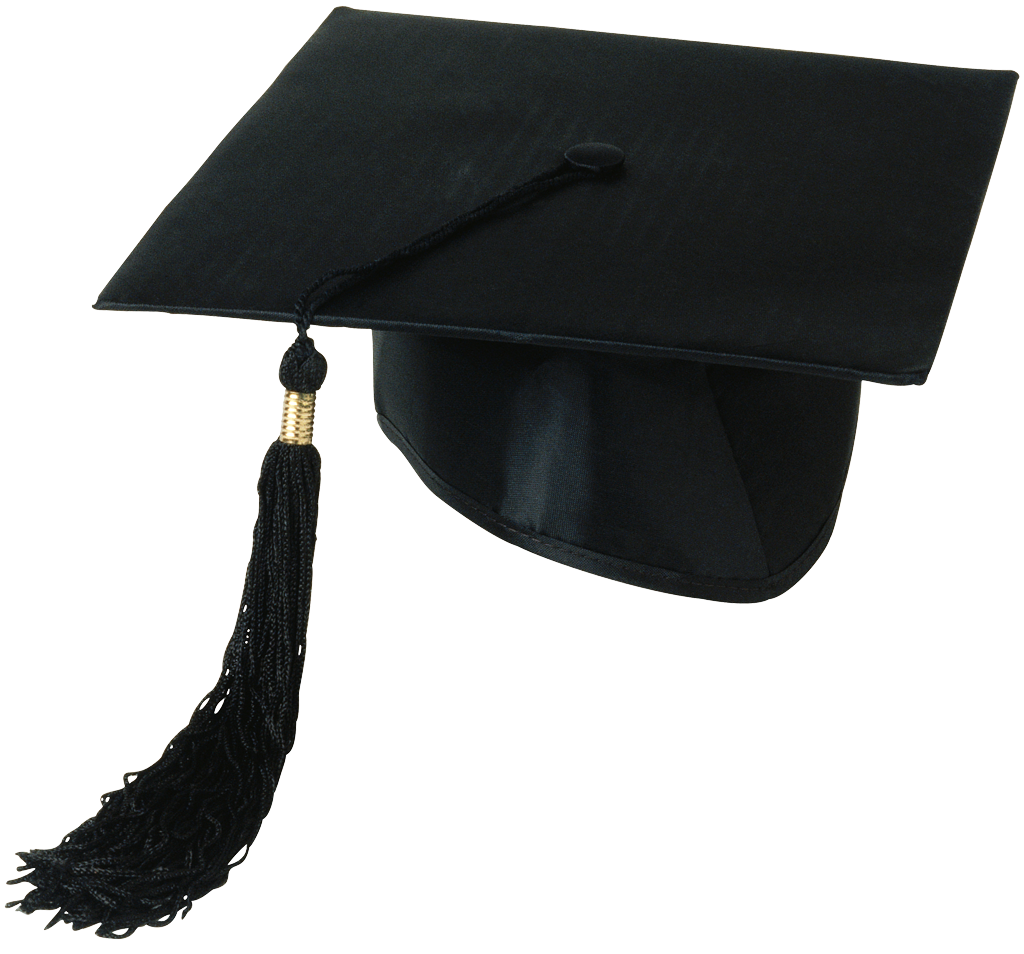 SENIOR MOMSAs part of the tradition of being an HGP Senior Mom,we have the privilege of hosting the celebration tohonor the Alumni Mothers onMonday, April 3, 2017during the Mothers’ Guild MeetingWe Need Your Helpwith set-up, cleanup, serving and dessert donationsTo volunteer or bring a dessert, please email:Lorraine.h.marchand@gmail.comThank you for volunteering